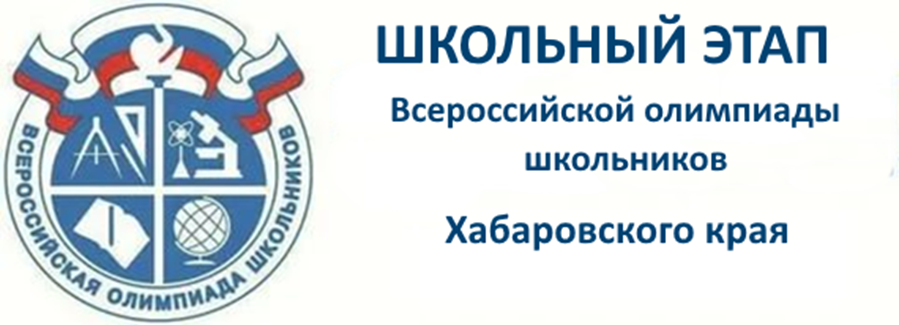 ВСЕРОССИЙСКАЯ ОЛИМПИАДА ШКОЛЬНИКОВ ПО ИНФОРМАТИКЕ И ИКТШКОЛЬНЫЙ ЭТАП                                                                       2020–2021 УЧЕБНЫЙ ГОДРЕШЕНИЯ ШКОЛЬНОГО ЭТАПА Задания, решения и критерии оценивания для школьного тура олимпиады по информатике и ИКТ, 7-8 классКаждая задача оценивается в 100 баллов. Итоговый балл выставляется как сумма баллов за 6 задач с лучшим результатом.Задание 1. ОгородДядя Вася купил участок 13 м х 9 м. Он планирует поставить теплицу и сделать грядки в соответствии с планом, изображенным на рисунке 1. Сторона каждой клетки равна 0,5 м. Участок имеет прямоугольную форму. По углам участка будут расположены сарай и контейнер ((1) и (2) соответственно) для хранения инвентаря. В центре участка планируется сделать место для отдыха – беседку и кухню (3). На участке (4) он посадит кусты ягод, а на участке, помеченном (5) - поставит теплицу. Кроме того, дядя Вася планирует поставить бочку для воды (6). Вопросы:Найдите площадь той части огорода, которая останется под грядки, клумбы и дорожки. Ответ дайте в м2.Дядя Вас хочет покрыть крышу беседки солнечными батареями. Одна панель имеет размеры 1м х 0,5 м. Панели продаются в комплектах по 6 штук. Сколько комплектов панелей нужно купить, чтобы покрыть крышу беседки (3)?Найдите расстояние (по прямой) между противоположными углами теплицы (5). Ответ дайте в метрах, округлив до двух знаков после запятой.Дядя Вася хочет приобрести на дачу холодильник и рассматривает две модели А и Б. Цена холодильников и их среднее суточное потребление электроэнергии указаны в таблице. Цена электроэнергии составляет 4 рубля за кВт · ч.Обдумав оба варианта, дядя Вася выбрал модель А. Не менее скольки лет непрерывной работы понадобится для того, чтобы экономия от меньшего расхода электроэнергии окупила разницу в цене этих холодильников? Ответ округлите до целого числа.Решение и критерии оцениванияОтветы: 1) Площадь той части огорода, которая останется под грядки, клумбы и дорожки равна 68,5 м2.2) Нужно купить 4  комплекта панелей, чтобы покрыть крышу веранды и кухни (3).3) Расстояние (по прямой) между противоположными углами теплицы  равно примерно 4,92 м.4) не менее 11 летРешение:1) Формула для вычисления: 13*9 – 3*3 (сарай (1)) – 3*2 (сарай(2)) – 2,5*4 (беседка и кухня (3)) -  1,5*9 (кусты ягод (4)) – 2*4,5 (теплица (5)) – 1*1 (бочка (6))= 68,5 м2.2) Размер одной  панели совпадает с размером двух клеток на схеме. Для покрытия крыши в беседке и кухне потребуется 20 панелей, следовательно, необходимо приобрести 4 комплекта по 6 штук3) По теореме Пифагора расстояние между противоположными углами теплицы равно.4) Разница в цене холодильников равна 3 000 рублей. Оплата за электроэнергию в сутки (в среднем) составит 2,8 рубля для холодильника А и 3,6 рубля – для холодильника Б, а экономия от меньшего расхода электроэнергии ставит 0,8 рубля в сутки в среднем. Следовательно, необходимо решить неравенство:Таким образом, потребуется не менее  лет для того, чтобы окупить разницу в стоимости холодильников.Критерии оцениванияМаксимальное количество баллов – 100.Задание 2. Подарок другуЕжиха Нюрка сплела для своей подруги Клуни подарочное ожерелье. Когда работа была выполнена, Нюрка задумалась, а подойдет ли ее подарок подруге, сможет ли она носить это ожерелье. На схеме (рисунок 2) указана длина нитей в сантиметрах. Застежки расположены слева и справа. Помогите Нюрке, найдите длину ожерелья. Обоснуйте свой ответ.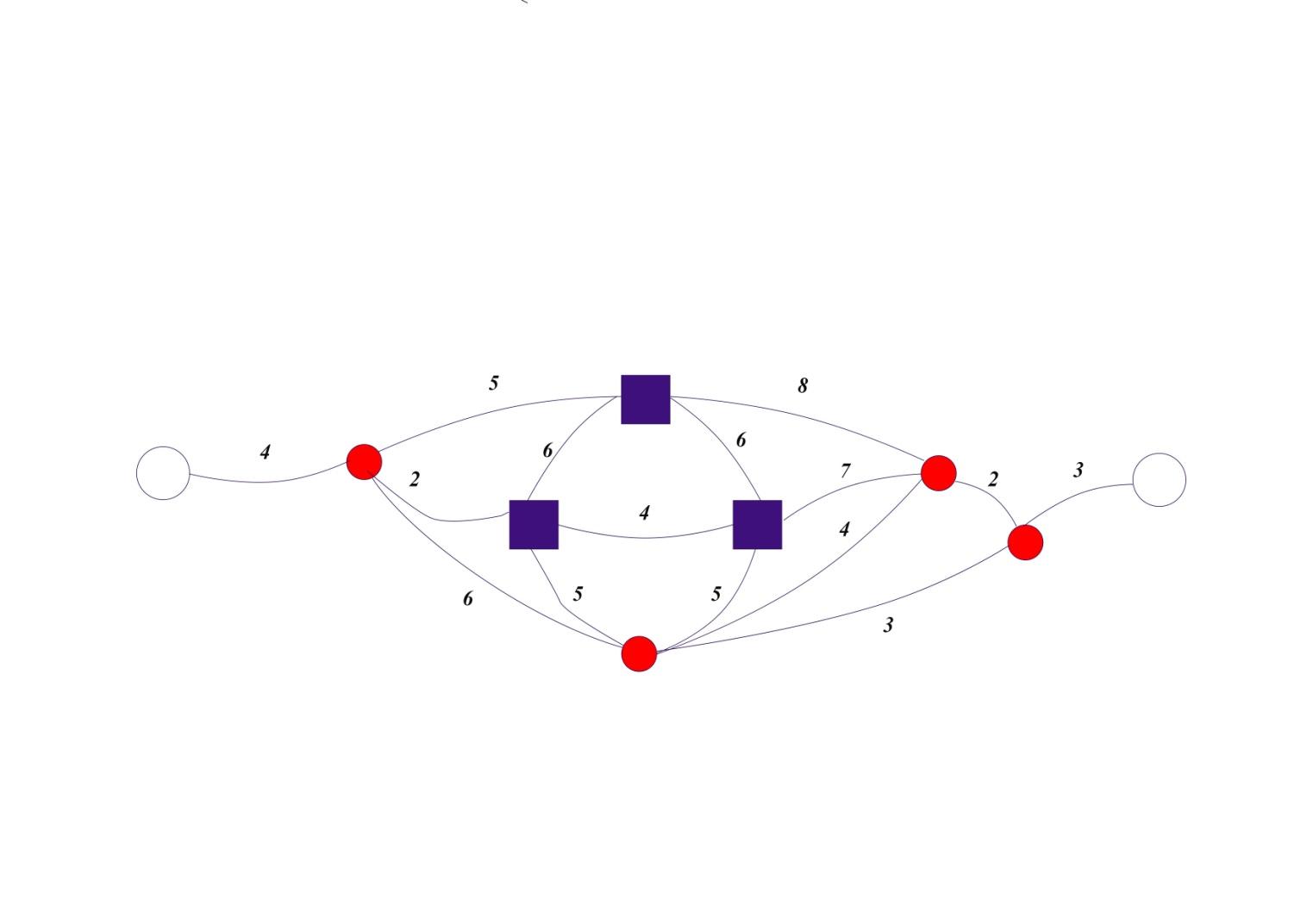 Решение и критерии оцениванияОтвет: 16 смРешение: Необходимо рассмотреть ожерелье как взвешенный граф. При этом длина верхней нити составляет 22 см, средней – 22 см, нижней – 16 см.Критерии оценивания:Задание 3. Маски имен файловДля групповых операций с файлами используются маски имен файлов. Маска представляет собой последовательность букв, цифр и прочих допустимых в именах файлов символов, в которых также могут встречаться следующие символы: Символ «?» (вопросительный знак) означает ровно один произвольный символ. Символ «*» (звездочка) означает любую последовательность символов произвольной длины, в том числе «*» может задавать и пустую последовательность.Например, маской ?we*.doc* можно обозначить имя файла qwerty.docВ каталоге находятся файлы со следующими именами:korsten.docxmikor5.docxmokkorte.datmokkorte.docskorcher.docx-korvet.docОпределите, сколько масок из списка и какие*kor?*.d*?*kor*?.doc**?kor?*.do**kor?.doc*позволяют выбрать указанную группу файлов:mikor5.docxmokkorte.docskorcher.docx-korvet.doc Дайте развернутый ответ с обоснованием.Решение и критерии оценивания.Ответ: 3 (?*kor*?.doc*, *?kor?*.do*, *kor?.doc*)Критерии оценивания:Задание 4. Блок-схема 1Дана блок-схема алгоритма (рисунок 3). Какое значение приобретет переменная T после завершения выполнения алгоритма? В ответе укажите целое число. Обоснуйте свой ответ.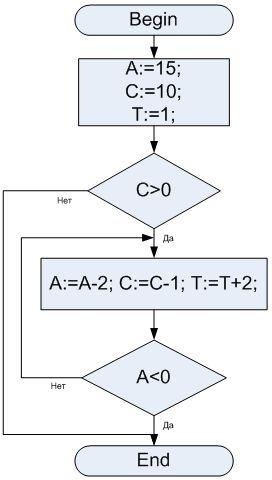 Рисунок 3 – Блок-схема алгоритмаРешение и критерии оценивания.Ответ: 17Критерии оценивания:Задача 5. Блок-схема 2Дан отрывок алгоритма вычисления суммы чисел массива с условием (рисунок 4). Сам массив содержит элементы, представленные в таблице 1. Чему будет равен результат выполнения алгоритма? Обоснуйте свой ответ.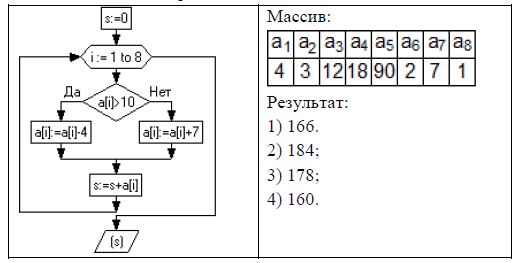 Таблица 1 – Исходный массивРешение и критерии оценивания.Ответ: 200Критерии оценивания:Задача 6. Рекет на дорогеДанные вводятся с клавиатуры или из файла input.txt, выводятся на экран или в файл output.txt. УсловиеКарабас Барабас выдал Буратино несколько монет, чтобы он отнес их папе Карло. На дороге к дому Буратино подстерегают кот Базилио и лиса Алиса, которые согласны пропустить Буратино за 10 монет. Дуремар же согласен провести Буратино к дому по другой дороге за половину монет, которые Карабас Барабас выдал Буратино. Требуется определить сколько монет сможет донести Буратино до папы Карло.Формат входных данныхВводится одно четное число, не превосходящее 100 — количество монет, которые выдал Карабас Барабас.Формат выходных данныхПрограмма должна вывести одно число — количество монет, которые Буратино сможет донести до папы Карло.Пример входных и выходных данныхРешение и критерии оценивания.Примеры корректно работающих программ:Критерии оценивания:Каждый пройденный тест оценивается в 10 баллов.Максимальное количество баллов – 100.Тесты: МодельЦена холодильника
(руб)Среднее потребление электроэнергии в
сутки, кВт · чА35 0000,7Б32 0000,9Правильный ответ на вопрос (1) в метрах30 балловПравильный ответ на вопрос (1) в сантиметрах20  баллов Правильный ответ на вопрос (2)15  балловПравильный ответ на вопрос (3) в сантиметрах 10 балловПравильный ответ на вопрос (3) 20 балловПравильный ответ на вопрос (4)35 балловПравильный ответ на вопрос (4) в сутках25 балловНеполное решение вопроса (4)0-20 балловПравильный ответ с обоснованием решения100 балловПравильный ответ без обоснования80  баллов Неправильный ответ на вопрос0  балловПравильный ответ с обоснованием100 балловУказан верный ответ без обоснования 80 балловУказано две маски из списка с обоснованием60 балловУказано четыре маски с обоснованием, с ошибкой60 балловУказано две маски из списка без обоснования40 балловУказана одна маска с обоснованием20 балловУказана одна маска без обоснования10 балловНе указано ни одной маски. Ответ равен 00 балловУказан верный ответ. Ответ обоснован100 балловУказан верный ответ без обоснования80 балловВсе остальные ответы0 баллов345427067249Указан верный ответ. Ответ обоснован100 балловУказан верный ответ без обоснования80 балловПриведено корректное  обоснование ответа, но в результате арифметических ошибок ответ неверен0-60 балловНет обоснования, ответ неверен0 балловВходные данныеВыходные данныеКомментарий126Если Карабас Барабас выдал 12 монет, то выгоднее отдать половину монет (6 штук) Дуремару, чем 10 монет коту Базилио и лисе Алисе. В этом случае Буратино сможет донести до папы Карло 12-6=6 пирожков.10090Если Карабас Барабас выдал 100 монет, то выгоднее отдать 10 монет коту Базилио и лисе Алисе, чем половину (50 монет) Дуремару. До папы Карло в этом случае Буратино донесет 100-10=90 монет.2010Если выдано 20 монет, то в любом случае (и если отдать половину монет Дуремару, и если отдать 10 монет коту Базилио и лисе Алисе) папе Карло останется 10 монет.PascalC++program task_2m;var   k,p: integer; begin  assign(input,'input.txt'); reset(input);  assign(output,'output.txt'); rewrite(output);  readln(k);  p:= k div 2;  if p > 9 then writeln(k-10)  else writeln(p)end.#include<iostream>using namespace std;int main(){int n;cin>>n;cout<<max(n/2,n-10)<< endl;system ("\npause");}№ВходВыход1136210090320104807051066050752810592111109080